Curriculum Committee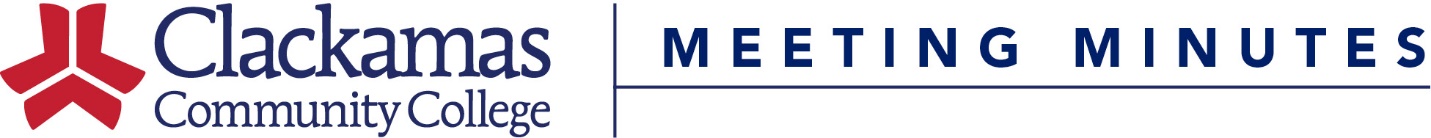 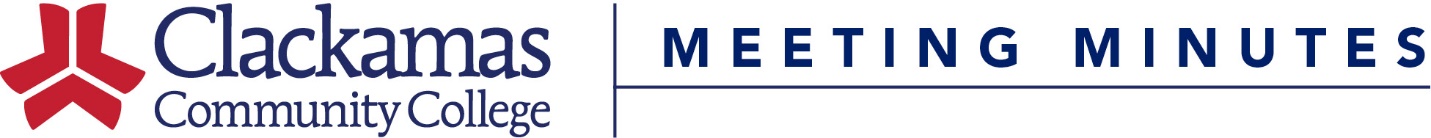 May 20, 2016Meeting AgendaPresenterActionWelcome and IntroductionsTerry MackeyApproval of MinutesTerry MackeyApprovalConsent AgendaCourse Number ChangeCourse Credit/Hours ChangeCourse Title ChangeReviewed Outlines for ApprovalTerry MackeyApprovalInformational ItemsCatalog DeadlinesJanuary 11, 2018Dru UrbassikInformationalOld BusinessGeneral Education ChecklistGeneral Education TransferCommunication to Directors and ChairsMTH-050 Program AmendmentsDru UrbassikDavid PlotkinTerry MackeyTerry MackeyReviewDiscussionReviewInformationalNew BusinessChanges to MTH-098Course InactivationBA-280ABA-280BBA-280CBA-280DBA-280EBT-101BT-170BT-173New CoursesMFG-081MFG-082MFG-083Program AmendmentCC, Accounting ClerkC. Kyser/K. MercerBev ForneyMike MattsonJoan San-ClaireDiscussionApproval-18/WIApproval-18/WIApproval-18/SU